Objednací listč. 211/23/7 Předmět objednávky 	Množství	Předpokl. cena Kč 	Celkem (s DPH): 	105 000,00 Kč Popis objednávky:Oprava VZT v ZŠ DukelskáTermín dodání: 25. 8. 2023 Bankovní spojení: ČSOB, a.s., č.ú.: 182050112/0300	IČ: 00251810	DIČ: CZ00251810Upozornění: 	Dodavatel je oprávněn vystavit fakturu až po řádném dokončení a předání díla.	Na faktuře uveďte číslo naší objednávky. Kopii objednávky vraťte s fakturou na adresu: Městský úřad Strakonice, Velké náměstí 2, 386 01 Strakonice, případně na e-mailovou adresu posta@mu-st.cz.Schválil:	Ing. Jana Narovcová	vedoucí odboruSprávce rozpočtu: 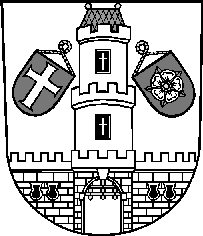 Město StrakoniceMěsto StrakoniceMěstský úřad StrakoniceOdbor majetkovýVelké náměstí 2386 01 StrakoniceVyřizuje:Telefon:E-mail:Datum: 12. 7. 2023Dodavatel:MEREL s.r.o.Denisovo nábřeží 2568301 00  PlzeňIČ: 29122511 , DIČ:  1.Stavební práce1soubor105 000,00